Основні поняття стереометрії. Взаємне розміщення прямих у просторі.Стереометрія —розділ геометрії, що вивчає властивості просторових фігурСтереометрія —розділ геометрії, що вивчає властивості просторових фігурСтереометрія —розділ геометрії, що вивчає властивості просторових фігурОсновні геометричні фігуриОсновні геометричні фігуриОсновні геометричні фігуриРисунокФігуриПозначення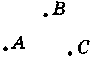 ТочкиА, В, С, ...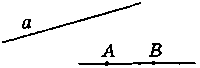 Пряміа, b, с, ... АВ, ВС, ...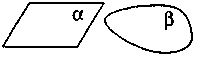 Площиниα, β, γ. …Аксіоми стереометріїАксіоми стереометріїАксіоми стереометрії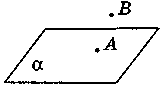 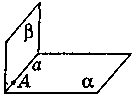 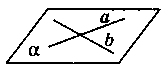 Яка б не була площина, існують точки, що належать їй, і точки, що їй не належатьЯкщо дві площини мають спільну точку, то вони перетинаються по прямій, яка проходить через цю точкуЧерез дві прямі, що перетинаються, можна провести площину, і до того ж тільки однуВзаємне розміщення двох прямих у просторіВзаємне розміщення двох прямих у просторіВзаємне розміщення двох прямих у просторі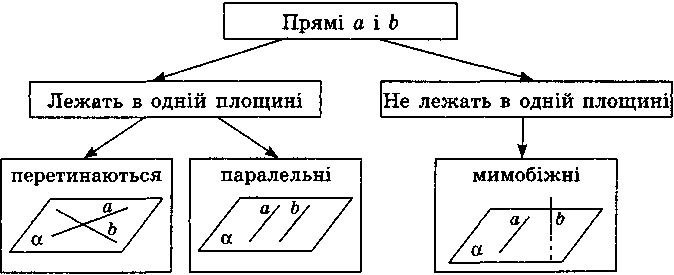 